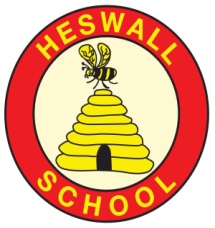 Curriculum areas that will be covered in stand-alone units during this topic-Understanding the World- Chinese New Year, safer internet day, child mental health week